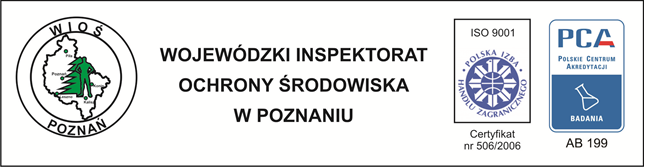 Poznań, 14.06.2017 r.ZAWIADOMIENIEO WYBORZE OFERTY NAJKORZYSTNIEJSZEJNAdostawę gazu ziemnegoPostępowanie o udzielenie w/w zamówienia publicznego prowadzone było w trybie przetargu nieograniczonego.W wyniku porównania i oceny złożonych ofert wybrano  jako najkorzystniejszą ofertę:Część nr 1Fortum Marketing and Sales Polska S.A.ul. Heweliusza 9, 80-890 GdańskCzęść nr 2PGNiG Obrót Detaliczny Sp. z o.o.Ul. Jana Kazimierza 3, 01-248 WarszawaUzasadnienie wyboru:Wybrana oferta spełniła wszystkie warunki zawarte w specyfikacji istotnych warunków zamówienia oraz jest ofertą najkorzystniejszą w rozumieniu zapisów specyfikacji istotnych warunków zamówienia, gdyż  uzyskała najwyższą ilość punktów wg kryteriów oceny ofert podanych w specyfikacji istotnych warunków zamówienia.Wielkopolski WojewódzkiInspektor Ochrony ŚrodowiskaZdzisław W. KrajewskiZałączniki:Nr 1 - Streszczenie oceny i porównanie złożonych ofert Załącznik Nr 1 - Streszczenie oceny i porównanie złożonych ofertCZĘŚC NR 1CZĘŚC NR 2Lp.Nazwa i adres WykonawcyKryterium oceny ofertŁączna punktacjaLp.Nazwa i adres WykonawcyNajniższa cenaŁączna punktacjaFortum Marketing and Sales Polska S.A.ul. Heweliusza 9, 80-890 Gdańsk100,00100,00PGNiG Obrót Detaliczny Sp. z o.o.Ul. Jana Kazimierza 3, 01-248 Warszawa98,9598,95Tauron Sprzedaż Sp. z o.o.Ul. Łagiewnicka 60, 30-417 Kraków98,4198,411ONICO Sp. Z o.o. S.K.A.ul. Flory ¾, 00-586 Warszawa98,2598,25Hermes Energy Group S.A.Ul. Puławska 2, 02-566 Warszawa97,9297,92Lp.Nazwa i adres WykonawcyKryterium oceny ofertŁączna punktacjaLp.Nazwa i adres WykonawcyNajniższa cenaŁączna punktacja1PGNiG Obrót Detaliczny Sp. z o.o.Ul. Jana Kazimierza 3, 01-248 Warszawa100,00100,00